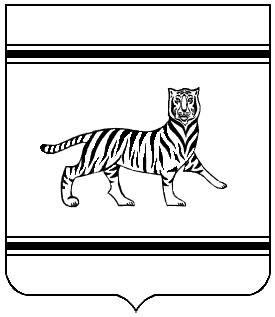                                                                                                     ПРОЕКТМуниципальное образование «Валдгеймское сельское поселение»Биробиджанского муниципального района Еврейской автономной областиСОБРАНИЕ ДЕПУТАТОВРЕШЕНИЕ.2023                                                                                                                     № с. ВалдгеймО внесении изменений в Правила  благоустройства территории муниципального образования «Валдгеймское сельское поселение» Биробиджанского муниципального района Еврейской автономной области, утвержденные решением Собрания депутатов от 18.11.2021 № 13 В соответствии с пунктом 14 Постановления  Правительства РФ от 12.11.2016 № 1156 «Об обращении с твердыми коммунальными отходами и внесения в постановление Правительства Российской Федерации от 25.08.2008 № 641», пунктом 4.7. письма Минприроды России от 26.10.2020 № 05-25-53/28263 «О направлении методических рекомендаций, Федеральным законом от 06.10.2003 № 131-ФЗ «Об общих принципах организации местного самоуправления в Российской Федерации», Уставом муниципального образования «Валдгеймское сельское поселение» Собрание депутатовРЕШИЛО:1. Внести  в Правила  благоустройства территории муниципального образования «Валдгеймское сельское поселение» Биробиджанского муниципального района Еврейской автономной области, утвержденные решением Собрания депутатов от 18.11.2021 № 13 (далее - Правила) следующие изменения:1.1. Пункт 8.1.14. подраздела  8.1. раздела 8 «Эксплуатация объектов благоустройства» изложить в следующей редакции:«Вывоз ТКО следует осуществлять исходя из среднесуточной температуры наружного воздуха в течении 3-х суток: при плюс 5º С и выше – не более 1 суток, при плюс 4º С и ниже – не более 3 суток. При транспортировании КГО, хозяйствующий субъект, осуществляющий его вывоз, обеспечивает его вывоз по мере накопления, но не реже 1 раза в 10 суток  при температуре наружного воздуха плюс 4º С и ниже, а при температуре плюс 5º С и выше – не реже 1 раза в 7 суток.».1.2. Подпункт 23 пункта 8.6.3. подраздела  8.6. раздела 8 «Эксплуатация объектов благоустройства» исключить.2. Опубликовать настоящее решение в печатном средстве массовой информации «Информационный бюллетень Валдгеймского сельского поселения Биробиджанского муниципального района Еврейской автономной области». 3. Настоящее решение вступает в силу после дня его официального опубликования.Глава сельского поселения                                                    В.А. Брусиловский                                                     